       2021第23屆WOC﹝世界蘭展花漾臺中﹞     廠商報名表煩請欲參加WOC世界蘭展花漾臺中之公司及蘭友勾選與填寫本表，於109年12月31日前交回本會辦公室，或以傳真、E-mail方式回傳，以利後續規劃作業。  ※WOC僅限蘭花販售、蘭花相關資材廠商。(不開放多肉、蕨類植物及空氣鳳梨廠商報名)。※繳費期限至109年12月31日截止，攤位報名登記以完成繳費為準，為繳費者一律不予保留攤位登記。※請務必以正楷詳細填寫報名資料，資料將刊登於官網及廠商名錄內。一、註冊登記基本資料：二、說明：展售地點：臺中市外埔園區-智農館 (地址：438台中市外埔區西路800巷99號)。進場佈置日期：2021年4月20日~4月21日 9:00~18:00。三、攤位報名：＊所有參展商之展位費用，即贈送一位標準註冊人員(不論格數)，並填寫以下資訊。＊展售攤位 (大會每格僅提供1張桌子、2張椅子、不提供展示台)，保證金NT10,000/格，租金NT40,000/格。＊WOC蘭花及資材攤位預計招商30格，額滿為止。＊每家至多可報名2格。＊不得販售非蘭花商品。註 選位方式依據格數多且先完成繳費者優先抽籤選位，以此類推。2格者，需選取相鄰的兩個位置，不得跨攤位選位，亦不可皆選取角位，僅能直線選位。(請參考選位圖示說明)＊如因疫情影響，臺中市政府宣布停辦或延期，將全數退還攤位報名費用。﹝背面尚有資料﹞四、繳費方式：請開立劃線及禁背即期支票    抬頭：社團法人台灣蘭花產銷發展協會  地址：731台南市後壁區烏樹林325號銀行匯款（無摺存款請加註匯款人姓名）銀行名稱：合作金庫 新營分行      帳戶名稱：社團法人台灣蘭花產銷發展協會   帳號：0290-717-090363ATM轉帳（請於ATM轉帳後傳真明細表與註明付款人姓名）銀行代號：006              帳    號：0290-717-090363詳情請洽  TEL：06-6830304                      FAX：06-6830625 網  址：http://woc23.com/woc         E-Mail：togaorg012@gmail.com ※	相關參展規定將以參展手冊為依據，上述事項若有未盡事宜，本會保留解釋與增加、變更及取消等注意事項之權註 選位圖示如下3格正確 ↓                   3格錯誤↓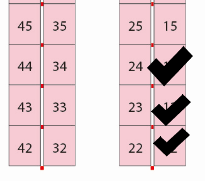 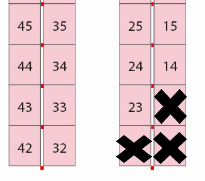    2格正確↓                 2格錯誤↓             2格錯誤↓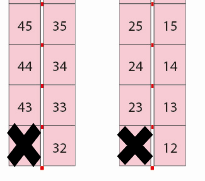 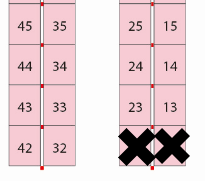 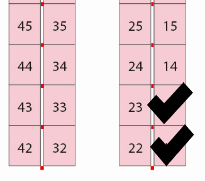 1公司/機關團體(中文)                       (English)(中文)                       (English)(中文)                       (English)(中文)                       (English)(中文)                       (English)2註冊者姓名(中文)                       (English)(中文)                       (English)(中文)                       (English)(中文)                       (English)(中文)                       (English)3地   址(中文)(English)(中文)(English)(中文)(English)(中文)(English)(中文)(English)4尊   稱教授  □ 博士 □ 先生  □ 女士   □ 小姐教授  □ 博士 □ 先生  □ 女士   □ 小姐教授  □ 博士 □ 先生  □ 女士   □ 小姐職 稱5姓   別男  □ 女飲 食葷  □ 素葷  □ 素葷  □ 素5電   話傳 真6E-mail手 機8營業項目介紹(若篇幅不足,請自行增加)(中文) (English)(中文) (English)(中文) (English)(中文) (English)(中文) (English)展售攤位尺寸  格數租金租金  保證金  保證金   合計展售攤位3m × 3m         × (           +           ) =         × (           +           ) =         × (           +           ) =         × (           +           ) =         × (           +           ) =         × (           +           ) =社交活動(包含於註冊費內)活動內容活動內容活動內容參加參加不參加不參加社交活動(包含於註冊費內)開幕典禮(2021年4月23日)開幕典禮(2021年4月23日)開幕典禮(2021年4月23日)社交活動(包含於註冊費內)臺灣晚宴(2021年4月23日)臺灣晚宴(2021年4月23日)臺灣晚宴(2021年4月23日)社交活動(包含於註冊費內)國際會議(2021年04月24日至27日)國際會議(2021年04月24日至27日)國際會議(2021年04月24日至27日)社交活動(包含於註冊費內)慶祝晚宴(2021年4月25日)需額外繳納NTD$3,000/位慶祝晚宴(2021年4月25日)需額外繳納NTD$3,000/位慶祝晚宴(2021年4月25日)需額外繳納NTD$3,000/位社交活動(包含於註冊費內)會議閉幕典禮(2021年04月27日)會議閉幕典禮(2021年04月27日)會議閉幕典禮(2021年04月27日)